Rysunek do zadania 2.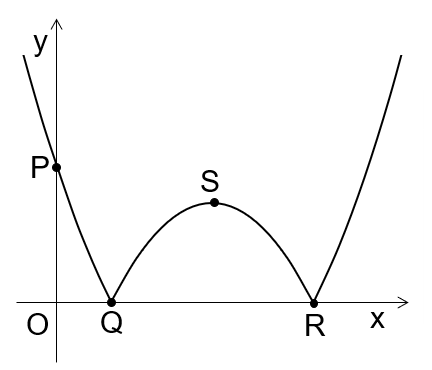 Rysunek do zadania 6.Rysunek do zadania 10.Rysunek do zadania 11.Rysunek do zadania 12.